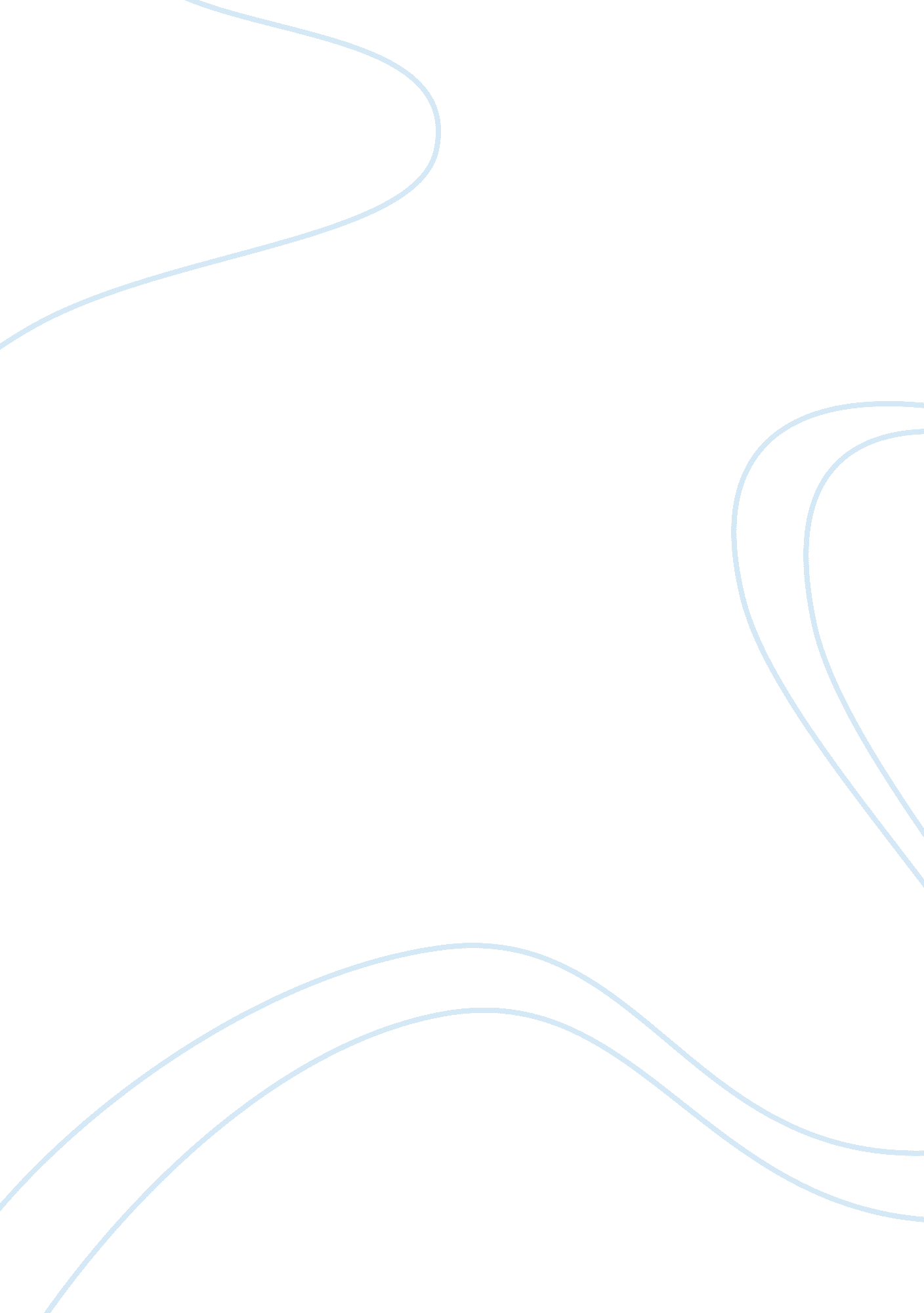 Global network universityEducation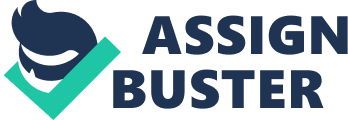 Effect of Studying in one of NYU’s Global Sites 
Studying at any one of NYU’s global sites would provide students with opportunities to experience learning from diverse cultural orientations and in various global institutions. Aside from being exposed to a variety of cultures, students learning from the global sites get to apply theories on globalization, diversity in culture, social responsibility and learn to appreciate adjusting and adapting to a variety of environments, climates, technology, language, and ways of life. The privilege of experiencing learning from different environments is an effective means for the holistic development of the students, particularly those who plan to build a career internationally. The curriculum, teaching methodologies and even opportunities for research endeavors parallel the seamless mobility accorded through the global sites. One’s skills, knowledge, and abilities would be effectively honed through the multidisciplinary approach accorded by NYU’s global sites. 